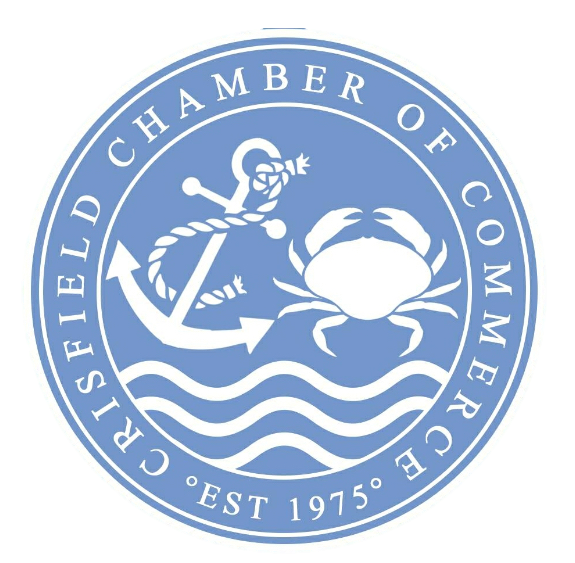 2019 APPLICATIONFOR INDIVIDUAL MEMBERSHIPApplicant ______________________________________________________________Mailing Address_________________________________________________________                             _________________________________________________________Home Phone #____________________________________________  Cell Phone # ______________________________________________E-Mail address ________________________________________________ANNUAL DUES  $25.00 -   January 1 - December 31,2019I understand that this is an individual membership and not a business membership.Signature: ________________________________________Date _____________________